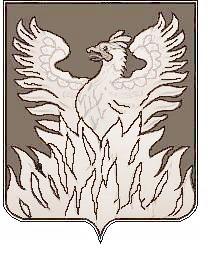 Администрациягородского поселения ВоскресенскВоскресенского муниципального районаМосковской областиПОСТАНОВЛЕНИЕот 19.05.2017 №97О внесении изменений в муниципальную программу городского поселения Воскресенск «Обеспечение жильем молодых семей  на 2015-2019 годы»	В соответствии с Федеральным законом от 06.10.2003 №131-ФЗ «Об общих принципах организации местного самоуправления в Российской Федерации», Бюджетным кодексом Российской Федерации, решением Совета депутатов муниципального образования «Городское поселение Воскресенск» Воскресенского муниципального района Московской области от 28.04.2017 № 331/49 «О внесении изменений в решение Совета депутатов городского поселения Воскресенск «О бюджете городского поселения Воскресенск Воскресенского муниципального района Московской области на 2017 год», ПОСТАНОВЛЯЮ: Внести в муниципальную программу городского поселения Воскресенск  «Обеспечение жильем молодых семей на 2015-2019 годы»,  утвержденную постановлением администрации  городского поселения Воскресенск  Воскресенского муниципального района  от 24.10.2014г. № 608, следующие изменения: В паспорте Программы строки «Координатор муниципальной программы», «Ответственный исполнитель муниципальной программы», «Общий объем средств, направляемых на реализацию мероприятий», «Средства бюджета городского поселения Воскресенск», «Средства бюджета Московской области», «Средства федерального бюджета» и «Собственные и заемные средства молодых семей» изложить в следующей редакции:«  »В разделе VI. «Ресурсное обеспечение Программы» второй абзац изложить в следующей редакции:«Общий объем финансирования Программы в 2015 - 2019 годах составляет 97 055,37 тыс.руб., в том числе по годам:2015 год -  18 434,56 тыс.руб.;2016 год -  10 750,30 тыс.руб.;2017 год -  3922,50  тыс.руб.; 2018 год -  30 879,00  тыс.руб.;2019 год -  33 069,01  тыс.руб.Из них по источникам:Средства федерального бюджетавсего - 6 393,18 тыс.руб., в том числе по годам:2015 год -  1 513,33 тыс.руб. (в том числе переходящий остаток с 2014 года 162,33 тыс.руб.);2016 год -  905,50 тыс.руб.;2017 год -  214,20  тыс.руб.;2018 год -  1 815,69  тыс.руб.;2019 год -  1 944,46  тыс.руб.Средства бюджета Московской областивсего - 13 781, 28 тыс. руб.— в том числе по годам:2015 год -  2 470,95 тыс.руб. (в том числе переходящий остаток с 2014 года 401,95 тыс.руб.);2016 год -  1 420,10 тыс.руб.;2017 год -  579,40  тыс.руб.;2018 год -  4 495,98  тыс.руб.;2019 год -  4 814,85  тыс.руб.Средства бюджета городского поселения Воскресенск всего - 13 829,34 тыс.руб.— в том числе по годам:2015 год -  2 470,01 тыс.руб. (в том числе переходящий остаток с 2014 года 401,95 тыс.руб.)2016 год -  1 468,50 тыс.руб.;2017 год -  580,00  тыс.руб.;2018 год -  4 495,98  тыс.руб.;2019 год -  4 814,85  тыс.руб.Собственные и заемные  средства молодых семейвсего - 63 051,57 тыс.руб.,  в том числе по годам:2015 год - 11 980,27 тыс.руб.(в том числе переходящий остаток с 2014 года 1794,42 тыс.руб.);2016 год -  6 956,20 тыс.руб.;2017 год -  2 548,90  тыс.руб.;2018 год -  20 071,35  тыс.руб.;2019 год -  21 494,85  тыс.руб.»Приложение №1 к Программе «Перечень мероприятий муниципальной программы городского поселения Воскресенск «Обеспечение жильем молодых семей на 2015-2019 годы" изложить в новой редакции согласно Приложению   №1 к настоящему постановлению.В разделе VIII. «Организация работы по выдаче свидетельств и предоставлению социальных выплат»: пункт 57 изложить в следующей редакции: «Срок действия свидетельства составляет не более 7 месяцев с даты выдачи, указанной в свидетельстве»; пункт 60 изложить в следующей редакции: «В течение 1 месяца с даты выдачи полученное свидетельство сдается его владельцем в банк, где на его имя открывается банковский счет, предназначенный для зачисления социальной выплаты. Молодая семья – владелец свидетельства (далее - владелец свидетельства) заключает с банком договор банковского счета.Свидетельство, представленное в банк по истечении 1-месячного срока с даты его выдачи, банком  не принимается.»В приложении № 4 к Программе «Планируемые результаты реализации муниципальной программы городского поселения Воскресенск «Обеспечение жильем молодых семей на 2015-2016 годы" в строке 1 в графах «Средства бюджета городского поселения Воскресенск» и «Другие источники» числа «17369,24» и «104452,63» заменить соответственно числами «13829,34» и «83226,03».2.	Заместителю начальника управления по социальной политике-начальнику организационного отдела Москалевой Е.Е. обеспечить размещение (опубликование) постановления на Официальном сайте Городского поселения Воскресенск, в соответствии с Уставом муниципального образования «Городское поселение Воскресенск» Воскресенского муниципального района Московской области.3.	Настоящее постановление вступает в силу с момента его размещения (опубликования) на Официальном сайте Городского поселения Воскресенск.	4.	Контроль за исполнением настоящего постановления оставляю за собой.Руководитель администрациигородского поселения Воскресенск            	  	                           	     В.В. КопченовПриложение №1  к постановлению администрации городского поселения Воскресенскот 19.05.2017 №97ПЕРЕЧЕНЬ МЕРОПРИЯТИЙ муниципальной программы городского поселения Воскресенск «Обеспечение жильем молодых семей на 2015-2019 годы»Примечание: Объемы финансирования подлежат ежегодному уточнению в соответствии с решением о бюджете городского поселения Воскресенск на очередной финансовый год и на плановый период.Координатор муниципальной программыПервый заместитель руководителя администрации городского поселения ВоскресенскПервый заместитель руководителя администрации городского поселения ВоскресенскПервый заместитель руководителя администрации городского поселения ВоскресенскПервый заместитель руководителя администрации городского поселения ВоскресенскПервый заместитель руководителя администрации городского поселения ВоскресенскПервый заместитель руководителя администрации городского поселения ВоскресенскОтветственный исполнитель муниципальной программыОтдел по работе с молодежью, культуре и спортуОтдел муниципальной собственности и жилищных отношенийОтдел по работе с молодежью, культуре и спортуОтдел муниципальной собственности и жилищных отношенийОтдел по работе с молодежью, культуре и спортуОтдел муниципальной собственности и жилищных отношенийОтдел по работе с молодежью, культуре и спортуОтдел муниципальной собственности и жилищных отношенийОтдел по работе с молодежью, культуре и спортуОтдел муниципальной собственности и жилищных отношенийОтдел по работе с молодежью, культуре и спортуОтдел муниципальной собственности и жилищных отношенийИсточники финансирования муниципальной программы, в том числе по годам:Расходы (тыс. рублей)Расходы (тыс. рублей)Расходы (тыс. рублей)Расходы (тыс. рублей)Расходы (тыс. рублей)Расходы (тыс. рублей)Источники финансирования муниципальной программы, в том числе по годам:Всего 2015 г2016 г2017 г2018 г2019 гОбщий объем средств, направляемых на реализацию мероприятий97055,3718434,5610750,303922,5030879,0033069,01Средства бюджета городского поселения Воскресенск13781,282470,951420,10580,004495,984814,85Средства бюджета Московской области6393,181513,33905,50579,401815,691944,46Средства федерального бюджета13829,342470,011468,50214,24495,984814,85Собственные или заемные средства молодых семей63051,5711980,276956,202548,9020071,3521494,85№ п/пМероприятия по реализации программыИсточники финансированияСрок исполненияОбъем финансирования, тыс. руб.Объем финансирования, тыс. руб.Объем финансирования, тыс. руб.Объем финансирования, тыс. руб.Объем финансирования, тыс. руб.Объем финансирования, тыс. руб.Ответственный за выполнение мероприятияРезультаты выполнения мероприятий№ п/пМероприятия по реализации программыИсточники финансированияСрок исполненияВсего в том числе по годамв том числе по годамв том числе по годамв том числе по годамв том числе по годамОтветственный за выполнение мероприятияРезультаты выполнения мероприятий№ п/пМероприятия по реализации программыИсточники финансированияСрок исполненияВсего 2015 г2016 г2017 г2018 г2019 гОтветственный за выполнение мероприятияРезультаты выполнения мероприятий123456789101112Задача 1. Координация финансовых и организационных вопросов по предоставлению молодым семьям социальных выплат на приобретение жилого помещения или строительство индивидуального жилого домаЗадача 1. Координация финансовых и организационных вопросов по предоставлению молодым семьям социальных выплат на приобретение жилого помещения или строительство индивидуального жилого домаЗадача 1. Координация финансовых и организационных вопросов по предоставлению молодым семьям социальных выплат на приобретение жилого помещения или строительство индивидуального жилого домаЗадача 1. Координация финансовых и организационных вопросов по предоставлению молодым семьям социальных выплат на приобретение жилого помещения или строительство индивидуального жилого домаЗадача 1. Координация финансовых и организационных вопросов по предоставлению молодым семьям социальных выплат на приобретение жилого помещения или строительство индивидуального жилого домаЗадача 1. Координация финансовых и организационных вопросов по предоставлению молодым семьям социальных выплат на приобретение жилого помещения или строительство индивидуального жилого домаЗадача 1. Координация финансовых и организационных вопросов по предоставлению молодым семьям социальных выплат на приобретение жилого помещения или строительство индивидуального жилого домаЗадача 1. Координация финансовых и организационных вопросов по предоставлению молодым семьям социальных выплат на приобретение жилого помещения или строительство индивидуального жилого домаЗадача 1. Координация финансовых и организационных вопросов по предоставлению молодым семьям социальных выплат на приобретение жилого помещения или строительство индивидуального жилого домаЗадача 1. Координация финансовых и организационных вопросов по предоставлению молодым семьям социальных выплат на приобретение жилого помещения или строительство индивидуального жилого домаЗадача 1. Координация финансовых и организационных вопросов по предоставлению молодым семьям социальных выплат на приобретение жилого помещения или строительство индивидуального жилого домаЗадача 1. Координация финансовых и организационных вопросов по предоставлению молодым семьям социальных выплат на приобретение жилого помещения или строительство индивидуального жилого дома1.Основное мероприятие 1.Оказание государственной и муниципальной поддержки молодым семьям в виде социальных выплат на приобретение жилого помещения или строительство индивидуального жилого домаВсего:2015-2019 годы97055,3718434,5610750,303922,5030879,0033069,01Отдел по работе с молодежью, культуре и спорту, Финансово- экономическое управление30 молодых семей, улучшивших  жилищные условия1.Основное мероприятие 1.Оказание государственной и муниципальной поддержки молодым семьям в виде социальных выплат на приобретение жилого помещения или строительство индивидуального жилого домав том числе:2015-2019 годы97055,3718434,5610750,303922,5030879,0033069,01Отдел по работе с молодежью, культуре и спорту, Финансово- экономическое управление30 молодых семей, улучшивших  жилищные условия1.Основное мероприятие 1.Оказание государственной и муниципальной поддержки молодым семьям в виде социальных выплат на приобретение жилого помещения или строительство индивидуального жилого домасредства бюджета Московской области2015-2019 годы13781,282470,951420,10579,404495,984814,85Отдел по работе с молодежью, культуре и спорту, Финансово- экономическое управление30 молодых семей, улучшивших  жилищные условия1.Основное мероприятие 1.Оказание государственной и муниципальной поддержки молодым семьям в виде социальных выплат на приобретение жилого помещения или строительство индивидуального жилого домасредства федерального бюджета2015-2019 годы6393,181513,33905,50214,201815,691944,46Отдел по работе с молодежью, культуре и спорту, Финансово- экономическое управление30 молодых семей, улучшивших  жилищные условия1.Основное мероприятие 1.Оказание государственной и муниципальной поддержки молодым семьям в виде социальных выплат на приобретение жилого помещения или строительство индивидуального жилого домасредства бюджета городского поселения Воскресенск2015-2019 годы13829,342470,011468,50580,004495,984814,85Отдел по работе с молодежью, культуре и спорту, Финансово- экономическое управление30 молодых семей, улучшивших  жилищные условия1.Основное мероприятие 1.Оказание государственной и муниципальной поддержки молодым семьям в виде социальных выплат на приобретение жилого помещения или строительство индивидуального жилого домасобственные  и заемные средства2015-2019 годы63051,5711980,276956,202548,9020071,3521494,85Отдел по работе с молодежью, культуре и спорту, Финансово- экономическое управление30 молодых семей, улучшивших  жилищные условияМероприятие 1.Перечисление социальной выплаты участникам Программы, согласно утвержденного списка по итогам конкурсного отбора на текущий годВсего:2015-2019 годы94294,7215673,9110750,303922,5030879,0033069,01Финансово- экономическое управление30 молодых семей, улучшивших  жилищные условияМероприятие 1.Перечисление социальной выплаты участникам Программы, согласно утвержденного списка по итогам конкурсного отбора на текущий годв том числе:2015-2019 годы94294,7215673,9110750,303922,5030879,0033069,01Финансово- экономическое управление30 молодых семей, улучшивших  жилищные условияМероприятие 1.Перечисление социальной выплаты участникам Программы, согласно утвержденного списка по итогам конкурсного отбора на текущий годсредства бюджета Московской области2015-2019 годы13379,332069,001420,10579,404495,984814,85Финансово- экономическое управление30 молодых семей, улучшивших  жилищные условияМероприятие 1.Перечисление социальной выплаты участникам Программы, согласно утвержденного списка по итогам конкурсного отбора на текущий годсредства федерального бюджета2015-2019 годы6230,851351,00905,50214,201815,691944,46Финансово- экономическое управление30 молодых семей, улучшивших  жилищные условияМероприятие 1.Перечисление социальной выплаты участникам Программы, согласно утвержденного списка по итогам конкурсного отбора на текущий годсредства бюджета городского поселения Воскресенск2015-2019 годы13427,392068,061468,50580,004495,984814,85Финансово- экономическое управление30 молодых семей, улучшивших  жилищные условияМероприятие 1.Перечисление социальной выплаты участникам Программы, согласно утвержденного списка по итогам конкурсного отбора на текущий годсобственные  и заемные средства2015-2019 годы61257,1510185,856956,202548,9020071,3521494,85Финансово- экономическое управление30 молодых семей, улучшивших  жилищные условияМероприятие 2.Перечисление социальной выплаты участникам Программы, согласно утвержденного списка по итогам конкурсного отбора за прошлый годВсего:2760,652760,65----Финансово- экономическое управление30 молодых семей, улучшивших  жилищные условияМероприятие 2.Перечисление социальной выплаты участникам Программы, согласно утвержденного списка по итогам конкурсного отбора за прошлый годв том числе:2760,652760,65----Финансово- экономическое управление30 молодых семей, улучшивших  жилищные условияМероприятие 2.Перечисление социальной выплаты участникам Программы, согласно утвержденного списка по итогам конкурсного отбора за прошлый годсредства бюджета Московской области401,95401,95----Финансово- экономическое управление30 молодых семей, улучшивших  жилищные условияМероприятие 2.Перечисление социальной выплаты участникам Программы, согласно утвержденного списка по итогам конкурсного отбора за прошлый годсредства федерального бюджета162,33162,33----Финансово- экономическое управление30 молодых семей, улучшивших  жилищные условияМероприятие 2.Перечисление социальной выплаты участникам Программы, согласно утвержденного списка по итогам конкурсного отбора за прошлый годсредства бюджета городского поселения Воскресенск401,95401,95----Финансово- экономическое управление30 молодых семей, улучшивших  жилищные условияМероприятие 2.Перечисление социальной выплаты участникам Программы, согласно утвержденного списка по итогам конкурсного отбора за прошлый годсобственные  и заемные средства1794,421794,42----Финансово- экономическое управление30 молодых семей, улучшивших  жилищные условияИтого по программе:Итого по программе:Итого по программе:Итого по программе:97055,3718434,5610750,303922,5030879,0033069,01